    Feel free to print out this sheet. 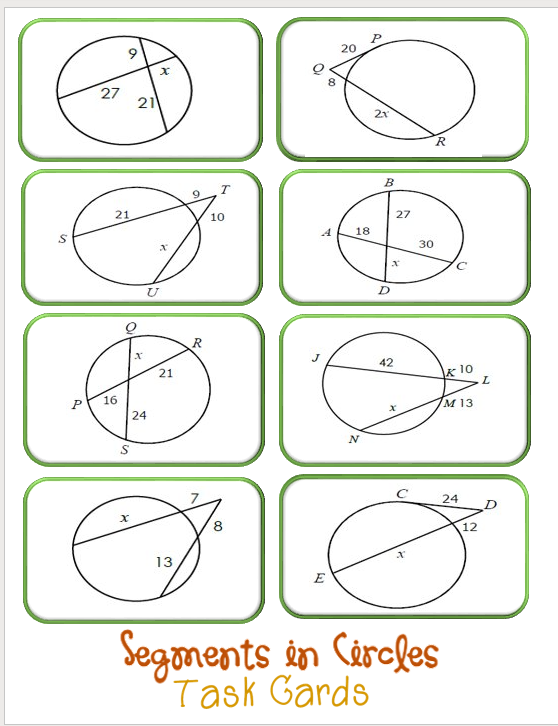     Label this page in your composition notebook and complete this problems.